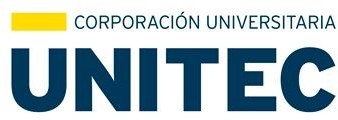 Bogotá D, C. 5 de julio de 2023PAZ Y SALVOA quien interese:La presente es con el fin de certificar a la estudiante Sara Catalina Peláez Rico, identificada con cédula de ciudadanía, No. 1005719914, quien realizó sus Prácticas Profesionales desempeñándose en el cargo de realizador, editor y corrector de contenidos radiales, en donde realizó las siguientes funciones:Manejo de consola y software de grabación y emisión Corrección técnica de emisión.Cumpliendo así, su asistencia, en gran parte, de lunes a viernes. Para un total de horas 327, durante el periodo 2021-2023 fecha de inicio 19/11/2021 y fecha final 26/05/2023La estudiante ya realizó un empalme para los nuevos practicantes y se encuentra a paz y salvo con sus prácticas.Cordialmente,Fernando Plested SalazarDirector emisora institucional U-Radiate P.T.C.fernandoplested@unitec.edu.co3124765538. 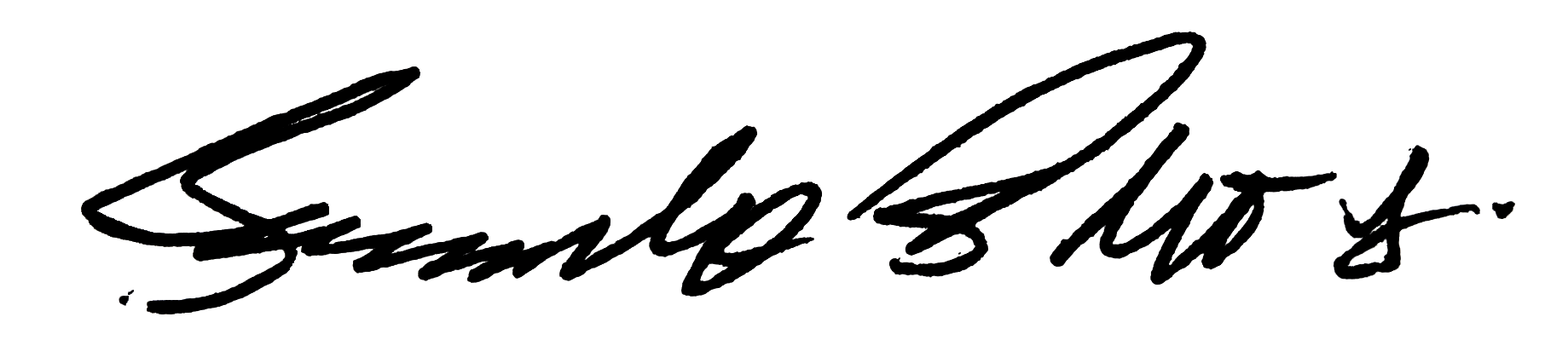 